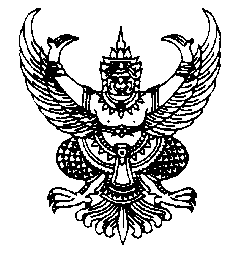 ประกาศสภาเทศบาลตำบลบ้านนาเรื่อง   รายงานการประชุมสภาเทศบาลตำบลบ้านนา  สมัยสามัญ  สมัยที่ 2 ประจำปี พ.ศ. 25๖๓……………………………………………ตามระเบียบกระทรวงมหาดไทยว่าด้วย   ข้อบังคับการประชุมสภาท้องถิ่น พ.ศ. 2547  หมวด  2  การประชุม  ข้อ  21 วรรคสอง เมื่อสภาท้องถิ่นมีมติแล้วให้ประธานสภาท้องถิ่นทำเป็นประกาศของสภาท้องถิ่นพร้อมทั้งปิดประกาศไว้ในที่เปิดเผย  ณ  สำนักงานองค์กรปกครองส่วนท้องถิ่น  และข้อ 33  วรรคสี่   ให้เลขานุการสภาท้องถิ่นปิดประกาศรายงานการประชุมที่สภาท้องถิ่นมีมติรับรองแล้วในที่เปิดเผย  ณ สำนักงานองค์กรปกครองส่วนท้องถิ่น  เพื่อให้ประชาชนทั่วไปทราบ นั้น		ดังนั้นจึงปิดประกาศรายงานการประชุมสภาเทศบาลตำบลบ้านนา สมัยสามัญ สมัยที่ ๒   ประจำปี พ.ศ. 25๖๓  เมื่อวันที่  ๒๙ มิถุนายน พ.ศ. 25๖๓  ซึ่งสภาเทศบาลตำบลบ้านนามีมติรับรองแล้วเมื่อวันที่ ๒๔ สิงหาคม พ.ศ. 25๖๓ รายละเอียดปรากฏตามสำเนารายงานการประชุมแนบท้ายประกาศนี้		จึงประกาศให้ทราบโดยทั่วกันประกาศ  ณ   วันที่  ๒๔ สิงหาคม พ.ศ. 25๖๓จำรูญ ผอมดำ(นายจำรูญ ผอมดำ)ประธานสภาเทศบาลตำบลบ้านนา                                                                                                                                                                                                                                                                                                                   (สำเนา)	รายงานการประชุมสภาเทศบาลตำบลบ้านนา	สมัยสามัญ สมัยที่ ๒ ประจำปี พ.ศ. ๒๕๖๓เมื่อวันจันทร์ที่ ๒๙ มิถุนายน ๒๕๖๓ณ ห้องประชุมสภาเทศบาลตำบลบ้านนารายชื่อผู้เข้าประชุมรายชื่อผู้เข้าร่วมประชุมเริ่มประชุมเวลา	๑๓.๓๐ น.	บัดนี้ ถึงกำหนดเวลานัดประชุมแล้ว เลานุการสภาได้ตรวจสอบรายชื่อสมาชิกสภาเทศบาล	ตำบลบ้านนา ผู้มาประชุมที่ได้ลงชื่อไว้ ปรากฏว่าครบองค์ประชุม จึงเชิญประธานสภา 	ดำเนินการประชุมตามระเบียบวาระดังนี้ประธาน	ที่ประชุมมีเรื่องที่จะปรึกษาหารือหรือไม่ครับ หากมีขอเชิญครับนายกเทศมนตรี  	อาศัยอำนาจตามระเบียบกระทรวงมหาดไทยว่าด้วยข้อบังคับการประชุมสภาท้องถิ่น 	พ.ศ.2547 แก้ไขเพิ่มเติมถึง (ฉบับที่ 2) พ.ศ.2554 ข้อ 38 วรรคห้า ญัตติดังต่อไปนี้	อาจเสนอด้วยวาจาในที่ประชุมสภาท้องถิ่นได้ โดยให้นำความในข้อ 39 มาบังคับ 	(3) ขอปรึกษาหรือขอให้พิจารณาเป็นเรื่องด่วน	กระผมจึงขอเสนอ ญัตติการพิจารณาทบทวนการรับมอบสิ่งก่อสร้าง 	โครงการปรับปรุงภูมิทัศน์สถานที่ท่องเที่ยวถนนสายเก่าเขาพับผ้า ถนนเพชรเกษม 	(ตรัง-พัทลุง) ตำบลบ้านนา อำเภอศรีนครินทร์ จังหวัดพัทลุง เพื่อซ่อมแซม ดูแล 	และบำรุงรักษา ประกอบด้วย	1. งานปูผิวบล็อกคอนกรีต   	จำนวน  1,280 ตารางเมตร	2. จุดถ่ายภาพเพื่อเป็นที่ระลึกสำหรับนักท่องเที่ยว	จำนวน  1  ชุด	3. อาคารศูนย์บริการท่องเที่ยว	จำนวน  1  หลัง	4. อาคารจำหน่ายสินค้า	จำนวน  2  หลัง	5. อาคารห้องน้ำ	จำนวน  1  หลัง	6. งานปรับปรุงภูมิทัศน์บริเวณลานจอดรถและไฟฟ้าแสงสว่างทั้งหมดประธาน	ขอผู้รับรองญัตติครับเลขานุการสภา 	ผู้รับรองญัตติคนที่ 1   นายจำนงค์ อนุศิรฺ	ผู้รับรองญัตติคนที่ 2   นายอุทิศ สุตะนุกะมัง	ประธาน	บรรจุญัตติดังกล่าว เข้าระเบียบวาระการประชุม ระเบียบวาระที่ 3 เรื่องที่เสนอใหม่		 ระเบียบวาระที่ ๑	เรื่องที่ประธานแจ้งให้ที่ประชุมทราบประธาน			   เรียน ท่านสมาชิกผู้ทรงเกียรติ  และหัวหน้าส่วนราชการเทศบาลตำบลบ้านนาครับ 	1.1  วันที่ 4 มิถุนายน 2563 นายประยูร รัตนเสนีย์ อธิบดีกรมส่งเสริมการปกครอง	ท้องถิ่น ได้ลงนามในประกาศกรมส่งเสริมการปกครองท้องถิ่น เรื่อง ผลการคัดเลือกองค์กร	ปกครองส่วนท้องถิ่นที่มีผลการปฏิบัติงานดีเด่นประจำปีงบประมาณ พ.ศ. 2562 โดยมี	องค์กรปกครองส่วนท้องถิ่น (อปท.) ที่ผ่านการคัดเลือกทั้งหมด  397 แห่งจากทั่วประเทศ  	การคัดเลือกในครั้งนี้พิจารณาจากอปท. ที่มีผลการปฏิบัติงานดีเด่นในด้านต่างๆ  11 ด้าน 	ได้แก่ ด้านการศึกษา ด้านสาธารณสุข ด้านทรัพยาการธรรมชาติและสิ่งแวดล้อม ด้านการ	บริหารจัดการขยะมูลฝอยชุมชน ด้านส่งเสริมศิลปะ วัฒนธรรมและภูมิปัญญาท้องถิ่น ด้าน	ส่งเสริมการท่องเที่ยว ด้านการป้องกันและบรรเทาสาธารณภัย ด้านส่งเสริมการสร้างอาชีพ 	ด้านนวัตกรรมการบริหารจัดการและการให้บริการประชาชน ด้านการพัฒนาและส่งเสริม	คุณภาพชีวิตผู้สูงอายุ และด้านส่งเสริมโครงการตลาดประชารัฐท้องถิ่นสุขใจ ทั้งนี้ เพื่อเป็น	การสร้างขวัญกำลังใจในการดำเนินงานของ อปท. ให้สามารถพัฒนาต่อไปอย่างยั่งยืน			เทศบาลตำบลบ้านนา อำเภอศรีนครินทร์ จังหวัด พัทลุง รับรับรางวัลด้านส่งเสริมการสร้าง			อาชีพ ชื่อโครงการประชารัฐจัดการเพิ่มมูลค่าพัฒนาอาชีพ ก็ขอแสดงความยินดีผลสำเร็จ			ครับ                                                                                                              			1.2  การส่งเข้าประกวด รางวัลองค์กรปกครองส่วนท้องถิ่น (อปท.) ที่มีการบริหารจัดการที่ดี 			ประจำปีงบประมาณ พ.ศ. 2563			ขั้นตอน ตอนนี้เทศบาลตำบลบ้านนาได้การประเมินรอบ ๒ เมื่อวันที่ ๑๐ มิ.ย. ๒๕๖๓				( รอบนี้เงินรางวัล ประมาณ ๔๐๐,๐๐๐.-บาท)                                                      			รอผลเข้ารอบสุดท้าย จะได้รางวัลหรือไม่คำว่า รางวัล คือ ที่ ๑-๓ และชมเชยอีก ๑๐ รางวัล 			รวม ๑๓ รางวัล(แต่เข้าไปแล้ว หลุดจากอันดับ ๑-๑๓ จะได้เป็นรางวัลผ่านเกณฑ์ขั้นสูง  รางวัล			อยู่ที่ ๘๐๐๐,๐๐๐.-บาท)	*เป็นหลักเกณฑ์ของปีที่แล้ว 			1.3 ประกาศเทศบาลตำบลบ้านนาเรื่อง หลักเกณฑ์และแนวทางการลงทะเบียนขอรับความ			ช่วยเหลือการจัดบริการรถรับ-ส่ง เพื่อช่วยเหลือประชาชนตามอำนาจหน้าที่ขององค์กร				ปกครองส่วนท้องถิ่น.			ตามที่เทศบาลตำบลบ้านนาได้จัดตั้งหน่วยปฏิบัติการการแพทย์ฉุกเฉิน(รถกู้ชีพ)เพื่อสร้างระบบ			การแพทย์ฉุกเฉินในการให้ความช่วยเหลือประชาชนที่ประสบอุบัติเหตุหรือเจ็บป่วยฉุกเฉิน ให้			สามารถเข้าถึงการช่วยเหลือปฐมพยาบาลเบื้องต้นอย่างถูกต้องตามมาตราฐาน ณ จุดเกิดเหตุ 			ก่อนนำส่งโรงพยาบาลไปแล้วนั้น	เนื่องจากที่ผ่านมามีกรณีที่ทางเทศบาลตำบลบ้านนาได้นำรถฉุกเฉินหรือรถยนต์ส่วนกลาง			ให้บริการรับ – ส่ง ประชาชนในการเดินทางไปพบแพทย์ตามใบนัดที่ได้กำหนดวัน เวลาไว้แล้ว 			หรือเดินทางไปโรงพยาบาลทั้งภายในและภายนอกจังหวัดพัทลุง ซึ่งไม่เป็นไปตามกฎหมายว่า			ด้วยการแพทย์ฉุกเฉิน	ดั้งนั้น เพื่อให้การจัดบริการสาธารณะในการช่วยเหลือประชาชนเป็นไปตามอำนาจหน้าที่อย่าง			ถูกต้อง ภายใต้กฎหมาย ระเบียบที่เกี่ยวข้อง อาศัยอำนาจตามระเบียบกฎกระทรวงมหาดไทย 			ว่าด้วยค่าใช้จ่ายเพื่อช่วยเหลือประชาชนตามอำนาจหน้าที่ขององค์กรปกครองส่วนท้องถิ่น 			พ.ศ.2560 และแก้ไขเพิ่มเติมถึงปัจจุบัน ข้อ 12 ประกอบหนังสือกระทรวงมหาดไทย ด่วน			ที่สุดที่ มท 0808.2 /ว7508 ลงวันที่ 20 ธันวาคม 2561 และหนังสือกรมส่งเสริมการ			ปกครองส่วนท้องถิ่น ด่วนที่สุดที่ มท 0808.2/ว3362 ลงวันที่ 19 ตุลาคม 2561 จึง				กำหนดหลักเกณฑ์และแนวทางลงทะเบียนขอรับความช่วยเหลือการจัดบริการรถรับ-ส่ง เพื่อ			ช่วยเหลือประชาชนตามอำนาจหน้าที่ขององค์กรปกครองส่วนท้องถิ่น ในการรับ-ส่ง ผู้ป่วยไป			ยังโรงพยาบาล ดังนี้          		1. กรณีผู้ป่วยที่สามารถดูแลและช่วยเหลือตนเองได้และไม่ใช่กรณีฉุกเฉิน เทศบาลตำบล         			บ้านนาสามารถให้ความช่วยเหลือได้เฉพาะรถยนต์ส่วนกลางที่ไม่ใช่รถฉุกเฉินและเฉพาะภายใน			จังหวัดพัทลุงเท่านั้น	   		2. กรณีผู้ป่วยฉุกเฉิน หรือผู้ป่วยที่ไม่สามารถช่วยเหลือตนเองได้ หรือผู้ป่วยติดเตียงหรือผู้ป่วย			ที่ไม่มีผู้ดูแลจะใช้รถฉุกเฉินในการให้บริการ	3. คุณสมบัติของผู้มีสิทธิขอรับความช่วยเหลือ ตามข้อ 1 และ ข้อ 2 มีดังนี้  	(1) เป็นผู้มีภูมิลำเนาในพื้นที่ตำบลบ้านนา 	 (2) เป็นผู้ยากไร้			4. ผู้ประสงค์จะขอรับสิทธิ์รับความช่วยเหลือ ตามข้อ 1 และข้อ 2 สามารถขอรับแบบฟอร์ม			ลงทะเบียน แล้วกรอกแบบฟอร์มพร้อมนำบัตรประชาชนและทะเบียนบ้าน (ฉบับจริง)                   			ยื่น ณ สำนักงานเทศบาลตำบลบ้านนา อำเภอศรีนครินทร์ จังหวัดพัทลุง ได้ตั้งแต่บัดนี้เป็นต้น			ไปจึงประกาศให้ทราบโดยทั่วกัน     			ประกาศ ณ วันที่    23 เดือน มิถุนายน พ.ศ. 25  นายสุทิน  สุขแสง                          			รองนายกเทศมนตรี ปฏิบัติราชการแทน  นายกเทศมนตรีตำบลบ้านนา                                      มติที่ประชุม	ที่ประชุมรับทราบ			ระเบียบวาระที่ ๒	เรื่องรับรองรายงานการประชุม-เรื่องรับรองรายงานการประชุมสภาเทศบาลตำบลบ้านนา สมัยสามัญ สมัยแรก ประจำปี พ.ศ. ๒๕๖๒ เมื่อวันพุธที่ ๒๖ กุมภาพันธ์ พ.ศ. ๒๕๖๓   ประธาน	เชิญเลขานุการสภา	  เลขานุการสภา	ตามที่สภาเทศบาลตำบลบ้านนาได้ประชุมสภาเทศบาลตำบลบ้านนา สมัยสามัญ สมัยแรก ประจำปี พ.ศ. ๒๕๖๓ เมื่อวันพุธที่ ๒๖ กุมภาพันธ์ พ.ศ. ๒๕๖๓  ณ ห้องประชุมสภาเทศบาลตำบลบ้านนานั้น บัดนี้ ฝ่ายเลขานุการสภาเทศบาลตำบลบ้านนา ได้จัดทำรายงานการประชุมเสร็จเรียบร้อยแล้ว จึงนำเสนอที่ประชุมเพื่อพิจารณาและ รับรองรายงานการประชุม(ข้อ ๓๓) ประธาน	 สมาชิกสภาเทศบาลท่านใดประสงค์จะแก้ไขเพิ่มเติมในรายงานการประชุม ขอเชิญครับเลขานุการสภา	-ไม่มี-ประธาน	เมื่อไม่มีสมาชิกสภาฯ ขอแก้ไข กระผมจะถามมติต่อที่ประชุมครับ สมาชิกสภาฯ ท่านใดมีมติรับรองรายงานการประชุมครั้งที่แล้ว โปรดยกมือครับเลขานุการสภา	รับรอง	 ๙	เสียง	ไม่รับรอง	   -	เสียง	งดออกเสียง	   ๑	เสียงระเบียบวาระที่ ๓	เรื่องที่เสนอใหม่ประธานสภา	ญัตติการพิจารณาทบทวนการรับมอบสิ่งก่อสร้าง โครงการปรับปรุงภูมิทัศน์	สถานที่ท่องเที่ยวถนนสายเก่าเขาพับผ้า ถนนเพชรเกษม (ตรัง-พัทลุง) ตำบลบ้านนา 	อำเภอศรีนครินทร์ จังหวัดพัทลุง เพื่อซ่อมแซม ดูแล และบำรุงรักษา ประกอบด้วย	1. งานปูผิวบล็อกคอนกรีต   	จำนวน  1,280 ตารางเมตร	2. จุดถ่ายภาพเพื่อเป็นที่ระลึกสำหรับนักท่องเที่ยว	จำนวน  1  ชุด	3. อาคารศูนย์บริการท่องเที่ยว	จำนวน  1  หลัง	4. อาคารจำหน่ายสินค้า	จำนวน  2  หลัง	5. อาคารห้องน้ำ	จำนวน  1  หลัง	6. งานปรับปรุงภูมิทัศน์บริเวณลานจอดรถและไฟฟ้าแสงสว่างทั้งหมด	ขอเชิญนายกเทศมนตรีตำบลบ้านนาชี้แจงญัตติเพื่อให้สภาพิจารณาต่อไปนายกเทศมนตรี	หลักการ	1. ตามที่จังหวัดพัทลุงได้ส่งมอบสิ่งก่อสร้างให้อำเภอศรีนครินทร์ตามโครงการปรับปรุง      	ภูมิทัศน์สถานที่ท่องเที่ยวถนนสายเก่าเขาพับผ้า ถนนเพชรเกษม (ตรัง-พัทลุง)             	ตำบลบ้านนา อำเภอศรีนครินทร์ จังหวัดพัทลุง เพื่อซ่อมแซม ดูแล และบำรุงรักษา     	ประกอบด้วย    	1. งานปูผิวบล็อกคอนกรีต   จำนวน  1,280 ตารางเมตร  	2. จุดถ่ายภาพเพื่อเป็นที่ระลึกสำหรับนักท่องเที่ยว	จำนวน  1  ชุด  	3. อาคารศูนย์บริการท่องเที่ยว	จำนวน  1  หลัง	4. อาคารจำหน่ายสินค้า	จำนวน  2  หลัง	5. อาคารห้องน้ำ	จำนวน  1  หลัง  	6. งานปรับปรุงภูมิทัศน์บริเวณลานจอดรถและไฟฟ้าแสงสว่างทั้งหมด	และทางอำเภอศรีนครินทร์ได้ส่งมอบต่อสิ่งก่อสร้างฯ ดังกล่าว ให้กับเทศบาลตำบลบ้านนา 	เพื่อซ่อมแซม ดูแล และบำรุงรักษา เมื่อวันที่ 7 กรกฎาคม 2560	2. สภาเทศบาลตำบลบ้านนา ได้มีมติเห็นชอบให้เทศบาลตำบลบ้านนารับมอบสิ่งก่อสร้างฯ 	ดังกล่าว เพื่อซ่อมแซม ดูแล และบำรุงรักษา ในคราวประชุมสภาเทศบาลตำบลบ้านนา 	สมัยสามัญ สมัยที่ 3 ประจำปี พ.ศ.2560 เมื่อวันที่  23 สิงหาคม 2560     	3.  เมื่อวันที่ 25 มีนาคม 2563 สำนักงานจังหวัดพัทลุง ได้จัดการประชุมปรึกษาหารือ	การใช้ประโยชน์อาคารจำหน่ายสินค้า กิจกรรมปรับปรุงภูมิทัศน์สถานที่ท่องเที่ยว	ถนนสายเก่าเขาพับผ้า ถนนเพชรเกษม (ตรัง-พัทลุง) ตำบลบ้านนา อำเภอศรีนครินทร์ 	จังหวัดพัทลุง ณ ห้องประชุมแพรทอง ชั้น 2 ศาลากลางจังหวัดพัทลุง โดยมีนายวิรัตน์ รักษ์พันธ์ 	รองผู้ว่าราชการจังหวัดพัทลุง เป็นประธานที่ประชุม และทางเทศบาลตำบลบ้านนาก็ได้	เข้าประชุมดังกล่าวด้วย รายละเอียดตามรายงานการประชุม	สำนักงานธนารักษ์พื้นที่พัทลุง แจ้งในที่ประชุมว่าได้ตรวจสอบแล้วพบว่า		การก่อสร้างอาคารดังกล่าว ยังไม่มีการขอขึ้นทะเบียนที่ราชพัสดุ  ซึ่งตามกฎกระทรวง 	ว่าด้วยหลักเกณฑ์และวิธีการปกครอง ดูแล บำรุงรักษา ใช้ และจัดหาประโยชน์เกี่ยวกับ	ที่ราชพัสดุ พ.ศ.2548 ออกตามความในพระราชบัญญัติที่ราชพัสดุ พ.ศ.2518  	ข้อ 6 ในกรณีที่ผู้ใช้พัสดุที่ราชพัสดุปลูกสร้างอาคารหรือสิ่งปลูกสร้างซึ่งเป็นที่ราชพัสดุ	ในดินซึ่งเป็นที่ราชพัสดุหรือในที่ดินอื่น ให้แจ้งกรมธนารักษ์หรือสำนักงานธนารักษ์พื้นที่	ที่มีอำนาจ หน้าที่เกี่ยวกับทะเบียนที่ราชพัสดุนั้น ตามแบบที่กรมธนารักษ์กำหนด 	ภายใน 30 วันนับแต่วันที่ปลูกสร้างเสร็จ เพื่อดำเนินการขึ้นทะเบียนที่ราชพัสดุ 	และที่ประชุมมีมติเห็นชอบและให้ส่วนราชการดำเนินการตามที่ประธานเสนอ ดังนี้ 	เพื่อให้การบริหารทรัพย์สินที่เกิดจากการใช้จ่ายงบประมาณของแผ่นดินเกิดประโยชน์สูงสุด	และปฏิบัติให้ถูกต้องตามระเบียบข้อกฎหมาย จึงมอบหมายให้สำนักงานโยธาธิการและผัง	เมืองจังหวัดพัทลุง จัดทำเอกสารประกอบการขอขึ้นทะเบียนที่ราชพัสดุส่งให้สำนักงาน	จังหวัดพัทลุง เพื่อขอขึ้นทะเบียนที่ราชพัสดุกับสำนักงานธนารักษ์พื้นที่พัทลุง เมื่อ	สำนักงานธนารักษ์พื้นที่พัทลุงขึ้นทะเบียนแล้วเสร็จให้แจ้งสำนักงานจังหวัดพัทลุงทราบ และ	สำนักงานจังหวัดพัทลุงแจ้งส่งคืนที่ราชพัสดุดังกล่าวพร้อมแจ้งเทศบาลตำบลบ้านนา	ได้ขอ	ใช้ที่ราชพัสดุกับสำนักงานธนารักษ์พื้นที่พัทลุงต่อไป สำหรับเทศบาลตำบลบ้านนาให้	พิจารณาดำเนินการให้เป็นไปตามกฎหมายที่เกี่ยวข้อง	จากรายงานการประชุมดังกล่าว ทำให้ทราบถึงขั้นตอนกระบวนการในการส่งมอบ	สิ่งก่อสร้างโครงการปรับปรุงภูมิทัศน์สถานที่ท่องเที่ยวถนนสายเก่าเขาพับผ้า ถนนเพชร	เกษม (ตรัง-พัทลุง) ตำบลบ้านนา อำเภอศรีนครินทร์ จังหวัดพัทลุง ดังกล่าว ให้กับเทศบาล	ตำบลบ้านนาเพื่อซ่อมแซมดูแล และบำรุงรักษา ไม่ถูกต้องตั้งแต่ต้น ซึ่งส่งผลให้การส่งมอบ	ไม่ชอบตั้งแต่ต้น ประกอบด้วยเพื่อเป็นการระงับความเสียหายที่เกิดขึ้นในการต้องแบก	รับภาระค่าใช้จ่ายด้านต่าง ๆ เช่น ค่ากระแสไฟฟ้าไม่ให้ต้องทอดระยะเวลาให้เทศบาลตำบล	บ้านนาเสียหายมากกว่านี้ กระผมจึงขอเสนอที่ประชุมสภาเทศบาลตำบลบ้านนา เพื่อ	พิจารณาทบทวนการให้ความเห็นชอบในการรับมอบสิ่งก่อสร้างฯ ดังกล่าว	เหตุผล	ตามระเบียบกระทรวงมหาดไทยว่าด้วยการพัสดุของหน่วยการบริหารราชการส่วนท้องถิ่น 	พ.ศ.	2535แก้ไขเพิ่มเติมถึง (ฉบับที่ 9) พ.ศ.2553 ข้อ 9 ในกรณีที่มีผู้อุทิศพัสดุให้เป็น	กรรมสิทธิ์แก่หน่วยการ	บริหารราชการส่วนท้องถิ่น หรือให้สิทธิอันเกี่ยวกับพัสดุหรือมอบให้	เป็นผู้ดูแลพัสดุนั้น ถ้าการกระทำดังกล่าวมีเงื่อนไขหรือมีภาระติดพัน หน่วยการบริหาร	ราชการส่วนท้องถิ่นจะรับเอาพัสดุหรือสิทธินั้น ๆ ได้ต่อเมื่อได้รับความเห็นชอบจากสภา	หน่วยการบริหารราชการส่วนท้องถิ่นนั้นประธานสภา	สมาชิกสภาเทศบาลตำบลบ้านนา ท่านใดจะอภิปรายขอเชิญครับ ไม่มีนะครับประธานสภา	ญัตติการพิจารณาทบทวนการรับมอบสิ่งก่อสร้าง 	    กระผมจะขอมติที่ประชุมครับ สมาชิกสภาเทศบาลตำบลบ้านนาท่านใดพิจารณาทบทวน	การรับมอบสิ่งก่อสร้างฯ ดังกล่าวแล้ว เห็นชอบให้ เทศบาลตำบลบ้านนา ส่งมอบคืน	สิ่งก่อสร้าง โครงการปรับปรุงภูมิทัศน์สถานที่ท่องเที่ยวถนนสายเก่าเขาพับผ้า 	ถนนเพชรเกษม (ตรัง-พัทลุง) 	ตำบลบ้านนา อำเภอศรีนครินทร์ จังหวัดพัทลุง ที่รับมอบไว้เพื่อซ่อมแซม ดูแล และ	บำรุงรักษา 	ประกอบด้วย		1. งานปูผิวบล็อกคอนกรีต   	จำนวน  1,280 ตารางเมตร		2. จุดถ่ายภาพเพื่อเป็นที่ระลึกสำหรับนักท่องเที่ยว	จำนวน  1  ชุด		3. อาคารศูนย์บริการท่องเที่ยว	จำนวน  1  หลัง	4. อาคารจำหน่ายสินค้า	จำนวน  2  หลัง		5. อาคารห้องน้ำ	จำนวน  1  หลัง		6. งานปรับปรุงภูมิทัศน์บริเวณลานจอดรถและไฟฟ้าแสงสว่างทั้งหมด 	ให้กับอำเภอศรีนครินทร์ตามขั้นตอนต่อไป โปรดยกมือครับเลขานุการสภา		  เห็นชอบ	๙	เสียง  ไม่เห็นชอบ	-	เสียง  งดออกเสียง	1	เสียง  มติที่ประชุม		มติที่ประชุมเห็นชอบระเบียบวาระที่ ๓   	เรื่องอื่นๆ ประธาน	มีสมาชิกท่านใดจะอภิปราย สอบถาม หรือเสนอแนะในวาระอื่นๆ ขอเชิญครับขอเชิญปลอด ทองคง ครับ  นายปลอด ทองคง	เรียนประธานสภาที่เคารพ ท่านสมาชิกผู้ทรงเกียรติ  และหัวหน้าส่วนราชการ       		เทศบาลตำบลบ้านนาครับ	กระผมมีเรื่องที่นำปรึกษาหารือ เรื่องน้ำอุปโภค บริโภค แก้ปัญหาการใช้น้ำประปาของหมู่ที่ ๘ มีชาวบ้านประมาณ ๓ ครัวเรือนที่ยังไม่ได้ใช้น้ำประปาอยากให้ทางเทศบาลเข้าไปดูแลเรื่องให้กับชาวบ้านประมาณ ๓ ครัวเรือนด้วยครับ ขอบคุณครับประธาน	ขอบคุณ คุณปลอด ทองคง ครับ มีสมาชิกท่านใดจะอภิปราย หรือเสนอแนะ ขอเชิญครับ    ขอเชิญ คุณประทีป อินทรโม ครับ นายประทีป อินทรโม	เรียนประธานสภาที่เคารพ ท่านสมาชิกผู้ทรงเกียรติ  และหัวหน้าส่วนราชการ       		เทศบาลตำบลบ้านนาครับ	 หากจะแก้ปัญหาการใช้น้ำประปาของหมู่ที่ ๘ ของ ๓ ครัวเรือนนั้น นำเรียนว่ามีปัญหามานานแล้ว ซึ่งการใช้น้ำประปาของหมู่ที่ ๘ ดำเนินการโดยคณะกรรมการหมู่บ้านอยู่แล้วน่าจะเข้าไปปรึกษากับคณะกรรมการก่อนเพื่อจะได้ดำเนินการแก้ไขให้ได้ แต่นี่ไม่แน่ใจว่าได้มีการปรึกษากันแล้วหรือยัง ขอบคุณครับ			ประธาน	ขอบคุณ คุณประทีป อินทรโม ครับ มีสมาชิกท่านใดจะอภิปราย หรือเสนอแนะ ขอเชิญครับ ขอเชิญคุณอุทิศ สุตะนุกะมัง ครับนายอุทิศ สุตะนุกะมัง	   เรียนประธานสภาที่เคารพ ท่านสมาชิกผู้ทรงเกียรติ  และหัวหน้าส่วนราชการ       				   เทศบาลตำบลบ้านนาครับ 		-เรื่องไฟฟ้าส่องทางสาธารณะถนนสายบ้านต้นไทร-บ้านพน กรมทางหลวงชนบทได้ดำเนินการติดตั้งแล้วตลอดสาย แล้วไฟฟ้าส่องทางสาธารณะที่มีอยู่เดินในบางพื้นที่นั้นกลายเป็นการซ้ำซ้อน กระผม ขอเสนอให้ย้ายไปติดตั้งในซอยที่ยังไม่มีไฟฟ้าส่องทางสาธารณะ เพื่อให้เป็นประโยชน์สูงสุด ขอบคุณครับประธาน	ขอบคุณ อุทิศ สุตะนุกะมัง ครับ มีสมาชิกท่านใดจะอภิปราย หรือเสนอแนะ ขอเชิญครับขอเชิญคุณจำนงค์ อนุศิริ ครับนายจำนงค์ อนุศิริ 	    เรียนประธานสภาที่เคารพ ท่านสมาชิกผู้ทรงเกียรติ  และหัวหน้าส่วนราชการ       				    เทศบาลตำบลบ้านนาครับนำเรียนเรื่อง-การดำเนินการเรื่องเดินท่อประปาเพื่อใช้น้ำตอนนี้ดำเนินการมาถึงหมู่ที่ ๑๐ ไม่ทราบว่าจะเดินการต่อไปให้แล้วเสร็จเมื่อไร ไม่อยากให้เสียงบประมาณไปโดยไม่มีประโยชน์อยากให้ทางเทศบาลเข้าดูแลในส่วนนี้ครับ-กิ่งไม้ตลอดสองข้างทาง ถนนทางหลวงชนบท สายต้นไทร-บ้านพน โดยเฉพาะที่อยู่ในเขตเทศบาลตำบลบ้านนา ขณะมีกิ่งไม้ยื่นออกมา ทำให้เป็นปัญหากับรถใหญ่ที่สัญจร ครับ อยากให้ทางเทศบาลตำบลบ้านนาตกแต่งกิ่งไม้ในส่วนนี้ด้วยครับ ขอบคุณครับประธาน	ขอบคุณ คุณจำนงค์ อนุศิริ ครับ มีสมาชิกท่านใดจะอภิปราย หรือเสนอแนะ ขอเชิญครับ         ขอเชิญนายกเทศมนตรี ครับ  	นายกเทศมนตรี	   	    เรียนประธานสภาที่เคารพ ท่านสมาชิกผู้ทรงเกียรติ  และหัวหน้าส่วนราชการ       				    เทศบาลตำบลบ้านนาครับ					- จะแก้ปัญหาการใช้น้ำประปาของหมู่ที่ ๘ ของ ๓ ครัวเรือนนั้นสมาชิกได้ตอบไปแล้วครับ	ตอนนี้ประปาของหมู่ที่ ๘ มี ท่อเมนท์จำนวน ๒ ท่อ แต่ที่วางท่อใหม่ยังไม่ได้ใช้ เพราะหาก	ต้องการใช้พร้อมกันทั้ง๒ท่อนั้น น้ำดิบมีประมาณไม่เพียงพอ ฉะนั้นตอนนี้ต้องตัดสินใจเลือก	ว่าจะใช้กันท่อใด โดยคณะกรรมการหมู่บ้านครับ			    	- การดำเนินการเรื่องเดินท่อประปาเพื่อใช้น้ำตอนนี้ดำเนินการมาถึงหมู่ที่ ๑๐ นั้นตอนนี้อยู่	ระหว่างขออนุญาตป่าไม้ เพื่อดำเนินการต่อไป	ประชาสัมพัน์เรื่องเข้าร่วมโครงการมังคุดแปลงใหญ่ อย่างน้อยในตำบลบ้านนาต้องมากกว่า 	๓๐๐ ไร่ ครับ หากเป็นสวนผลไม้ผสมก็ต้องมีมังคุด ๒๐ ต้น/ไร่ ก็ขอเชิญสมัครได้ที่ห้อง	ท่องเที่ยวครับ	- โครงการต่างๆที่กำลังดำเนินการอยู่ ณ ตอนนี้ เช่น ถนน คสล. สาย ม.๖-ม.๘ ใกล้จะแล้ว	เสร็จ มีงานไหล่ทางอีกนิดหน่อย	- โครงการหินทิ้ง ของ ม.๕ บ้านต้นไทร	- โครงการถนนทางเข้า ศาลาเฉลิมพระเกียรติ ม.๓ ต.บ้านนา ซึ่งเป็นงบประมาณจาก อบจ.	พัทลุง 	- เรื่องมาตรการป้องโรคโกวิท –๑๙ ไม่ว่าจะเป็นสถานที่ ตลาดนัด ศูนย์พัฒนาเด็กเล็กที่	กำลังจะเปิด ก็ต้องดำเนินการป้องกันอย่างถูกต้องอยู่ แม้ในประเทศไทยตอนนี้ไม่พบผู้ป่วย	เพิ่ม เป็นเวลา หลายวันแล้ว แต่ในต่างประเทศยังวิกฤตอยู่ ยังประมาทไม่ได้ครับประธาน	ขอบคุณ คุณนายกเทศมนตรี ขอบคุณท่านรองนายก ขอบคุณ สมาชิกทุกท่านที่มาประชุมในวันนี้  สำหรับวันนี้เราประชุมกันพอสมควรแล้วขอปิดอภิปราย ขอบคุณสมาชิกสภาเทศบาลคณะผู้บริหาร หัวหน้าส่วนราชการ เจ้าหน้าที่กิจการสภา และผู้เข้ารับฟังการประชุมและทุก ๆ ท่านที่เกี่ยวข้อง ขอให้ทุกท่านเดินทางโดยสวัสดิภาพ ขอบคุณครับ                       	   เลิกประชุมเวลา  ๑๕.๓0 น.		  (ลงชื่อ	      จำรัส  นิลจันทร์	   ผู้จดรายงานการประชุม                                                                 (นายจำรัส  นิลจันทร์)                				     ผช.นักจัดการงานทั่วไป				  (ลงชื่อ        นิภาพร ชูวงษ์	 เลขานุการสภาเทศบาล            					    (นางนิภาพร ชูวงษ์)	คณะกรรมการตรวจรายงานการประชุมสภาเทศบาลตำบลบ้านนาได้ตรวจแล้ว				(ลงชื่อ	   ปลอด  ทองคง		ประธานกรรมการฯ          			 		  (นายปลอด  ทองคง) 		 		      สมาชิกสภาเทศบาลตำบลบ้านนา 				  (ลงชื่อ)     อุทิศ  สุตะนุกะมัง	กรรมการฯ            				  (นายอุทิศ  สุตะนุกะมัง)  				      สมาชิกสภาเทศบาลตำบลบ้านนา 				  (ลงชื่อ)      สุนันทา  แก้วเพ็ง	กรรมการและเลขานุการ             				   (นางสุนันทา  แก้วเพ็ง)    				        สมาชิกสภาเทศบาลตำบลบ้านนา ทาน ตั้งแต่ ชลประทานได้ดำเนินการในหมู่ที่ ๔ บ้านเขาคราม กระผมในฐานะของผู้บริหารยังไม่ได้รับทราบข้อม    สภาเทศบาลตำบลบ้านนาได้รับการรับรองรายงานการประชุมนี้แล้วเมื่อวันที่ ๒๔ สิงหาคม 2563                                  จึงลงลายมือชื่อไว้เป็นหลักฐาน				  	ลงชื่อ    จำรูญ   ผอมดำ   					      (นายจำรูญ   ผอมดำ)				        ประธานสภาเทศบาลตำบลบ้านนาลำดับที่ชื่อ - สกุลตำแหน่งลายมือชื่อหมายเหตุ๑นายจำรูญ     ผอมดำประธานสภาเทศบาลจำรูญ     ผอมดำ๒นายปรีชา   นิ่มดำรองประธานสภาเทศบาลปรีชา   นิ่มดำ๓นายปลอด   ทองคง   สมาชิกสภาเทศบาล เขต ๑ปลอด   ทองคง๔นายคม    วิรัตน์สมาชิกสภาเทศบาล เขต ๑คม    วิรัตน์-๕นายจรัญ  หอยมณีสมาชิกสภาเทศบาล เขต ๑นายจรัญ  หอยมณี6นายประทีป  อินทรโมสมาชิกสภาเทศบาล เขต ๑ประทีป  อินทรโม7นางสุนันทา   แก้วเพ็งสมาชิกสภาเทศบาล เขต ๑สุนันทา         แก้วเพ็ง8นายอุทิศ   สุตะนุกะมังสมาชิกสภาเทศบาล เขต๒นายอุทิศ     สุตะนุกะมัง9นายจำนงค์   อนุศิริสมาชิกสภาเทศบาล เขต๒จำนงค์   อนุศิริ10นายบุญน้อย  เกื้อวงค์สมาชิกสภาเทศบาล เขต๒บุญน้อย  เกื้อวงค์11นางนิภาพร ชูวงษ์เลขานุการสภาเทศบาลนิภาพร ชูวงษ์ลำดับที่ชื่อ - สกุลตำแหน่งลายมือชื่อ1นายคำน้อย หนูแสงนายกเทศมนตรีตำบลบ้านนาคำน้อย หนูแสง2นายสุทิน สุขแสงรองนายกเทศมนตรีตำบลบ้านนาสุทิน สุขแสง3นายสุนทร วุ่นวงค์ที่ปรึกษานายกเทศมนตรีตำบลบ้านนาสุนทร วุ่นวงค์4นายพงศ์ภรณ์ อินทะนะนกเลขานุการนายกเทศมนตรีตำบลบ้านนาพงศ์ภรณ์ อินทะนะนก5นายมนพพร เขมะวนิชปลัดเทศบาลมนพพร เขมะวนิช6นายวุฒิชัย  นิ่มดำหัวหน้าสำนักปลัดวุฒิชัย  นิ่มดำ7นางอมรรัตน์ ชูจินดาผอ.กองการศึกษาอมรรัตน์ ชูจินดา8นายจำรัส  นิลจันทร์ผู้ช่วยนักจัดการงานทั่วไปจำรัส  นิลจันทร์